ADROMEDKONU			: EPİLASYON SEANSINDA VARİS TEDAVİSİ  YAYIN ADI 			: tellal.com.trYAYIN TARİHİ		: 23 Aralık 2013Epilasyon Seansında Varis TedavisiGüncel23 Aralık 2013Yorum Yaz10 kez görüntülendi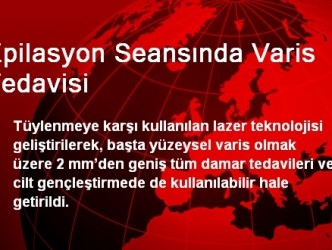 Tüylenmeye karşı kullanılan lazer teknolojisi geliştirilerek, başta yüzeysel varis olmak üzere 2 mm’den geniş tüm damar tedavileri ve cilt gençleştirmede de kullanılabilir hale getirildi.